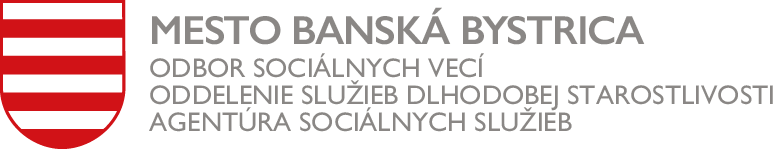 Dotazník spokojnosti s poskytovanou sociálnou službou:PREPRAVNÁ SLUŽBAVážený pán/pani,dovoľujeme si Vás požiadať o vyplnenie nasledovného dotazníka, ktorého cieľom je zistiť Vašu spokojnosť, príp. nespokojnosť s poskytovanou službou. Otázky si prečítajte a Vašu odpoveď označte krížikom. Dotazník je anonymný, preto nemajte obavu vyjadriť svoj vlastný názor, ktorý môže prispieť k skvalitneniu sociálnej služby.                                                                                                       Mgr. Slavka Kostúrová                                                                                             vedúca Agentúry sociálnych služieb  1. Ako dlho využívate sociálnu službu ?☐  menej ako rok☐ 1-2 roky☐ 2 - 3 roky☐  viac ako 3 roky2. Ste spokojný/á s poskytovaním sociálnej služby?3.  Ako často využívate prepravnú službu?☐  1-2 x do týždňa                ☐     1-2 x mesačne                  ☐  príležitostne4.  Za akým účelom využívate prepravnú službu?☐ návšteva zdravotníckeho zariadenia              ☐ návšteva príbuzných, známych☐ nakupovanie a služby                                       ☐  návšteva bohoslužieb, cintorína☐  návšteva rôznych inštitúcií                              ☐  preprava na kúpeľnú liečbu☐ ...............................................................................................................................................5. Ste spokojný/á s poskytovanou službou?6. Čo by ste zmenili na podmienkach poskytovania prepravnej služby?................................................................................................................................................................................................................................................................................................................7. Máte možnosť na podávanie podnetov, sťažností, pripomienok k poskytovanej službe?☐    áno                                                ☐    nie                                           ☐   neviem 8. Odporučili by ste poskytovanú službu našou Agentúrou sociálnych služieb svojim   
    priateľom známym?         ☐   áno                                                 ☐    nie     9. Je niečo, čo by ste navrhovali zmeniť, zlepšiť?.........................................................................................................................................................................................................................................................................................................................................................................................................................................................................................................................................................................................................................................................................................................................................................................                                                                                                                 Ďakujeme za Váš časánočiastočnenieS rýchlosťou vybavenia službyS komunikáciou a poskytovaním informácií S kvalitou poskytovanej službyS prístupom zamestnancováno2čiastočne4nie S prístupom a pomocou šoféra som spokojnýPočas jazdy sa cítim bezpečne, s prepravou som spokojný/áMiesto a čas príjazdu šoféra je dodržaný